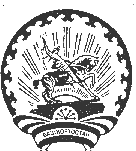        ҠАРАР     	                                                            ПОСТАНОВЛЕНИЕ	«20» августа 2018 й.                      №  51/1                    «20» августа 2018 г.О внесении изменений в постановление Администрации сельского  поселения Верхнебишиндинский сельсовет муниципального района Туймазинский  район Республики Башкортостан от 12.07.2018 г. №45 «Об утверждении Плана мероприятий по противодействию коррупции в Администрации сельского поселения Верхнебишиндинский сельсовет муниципального района Туймазинский район Республики Башкортостан на 2018-2020 годы»В целях осуществления Указа Президента Российской Федерации от 29 июня 2018 года № 378 по утверждению Национального плана противодействия на 2018-2020 годы, в целях реализации Плана мероприятий по противодействию коррупции в Республике Башкортостан на 2018 год, утвержденного распоряжением Главы Республики Башкортостан  от 16 июля 2018 года № РГ-122, в соответствии с требованиями ст.ст. 14 и 15 Федерального закона от 6 октября 2003 года № 131-ФЗ «Об общих принципах организации местного самоуправления в Российской Федерации», ст. 7 Закона Республики Башкортостан от 18 марта 2005 года № 162-з «О местном самоуправлении в Республике Башкортостан», ПОСТАНОВЛЯЮ:1. Внести следующие изменения в постановление Администрации сельского  поселения Верхнебишиндинский сельсовет муниципального района Туймазинский район Республики Башкортостан от 12.07.2018 г. №45 «Об утверждении Плана мероприятий по противодействию коррупции в Администрации сельского поселения Верхнебишиндинский сельсовет муниципального района Туймазинский район Республики Башкортостан на 2018-2020 годы»:- приложение к постановлению «План противодействия коррупции в администрации сельского поселения Верхнебишиндинский сельсовет муниципального района Туймазинский район РБ на 2018-2020 годы» в 4 разделе «Вопросы кадровой политики» дополнить пунктами следующего содержания:2. Контроль за исполнением настоящего постановления возложить на управляющего делами Администрации сельского поселения Верхнебишиндинский сельсовет.Глава сельского поселенияВерхнебишиндинский сельсовет       муниципального района    Туймазинский районРеспублики Башкортостан                                                           Р.А.Миннуллин№ п/пМероприятиеСрок исполнения Ответственный исполнитель4.Вопросы кадровой политикиВопросы кадровой политикиВопросы кадровой политики4.10Проведение мероприятий, направленных на обеспечение исполнения требования о заполнении с 1 января 2019 года с использованием специального программного обеспечения «Справки БК», справок о своих доходах, расходах, об имуществе и обязательствах имущественного характера, о доходах, расходах, об имуществе и обязательствах имущественного характера своих супругов и несовершеннолетних детей, всеми лицами, претендующими на замещение должностей или замещающими должности, осуществление полномочий по которым влечет за собой обязанность представлять указанные сведениядо 31 декабря 2018 г.Управляющий делами сельского поселения Верхнебишиндинский сельсовет4.11Организация проведения оценки коррупционных рисков, возникающих при реализации полномочий, и внесение уточнений в перечень должностей муниципальной службы, замещение которых связано с коррупционными рискамиIII квартал 2018 годаГлава сельского поселения Верхнебишиндинский сельсовет 